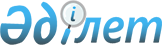 Об утверждении Положения о Министерстве обороны Республики Казахстан
					
			Утративший силу
			
			
		
					Постановление Правительства Республики Казахстан от 6 июня 1997 г. N 934. Утратило силу - постановлением Правительства РК от 19 июня 1998 г. N 574 ~P980574.

     В соответствии с Указом Президента Республики Казахстан от 4 марта 1997 г. N 3377 U973377_ "Об очередных мерах по реформированию системы государственных органов Республики Казахстан" Правительство Республики Казахстан постановляет: 

      1. Утвердить прилагаемое Положение о Министерстве обороны Республики Казахстан. 

      2. Признать утратившими силу некоторые решения Правительства Республики Казахстан согласно прилагаемому перечню. 

 

     Премьер-Министр   Республики Казахстан

                                        Утверждено                               постановлением Правительства                                   Республики Казахстан                                 от 6 июня 1997 г. N 934 



 

                               Положение 

             о Министерстве обороны Республики Казахстан 

                             (Минобороны) 



 

                          I. Общие положения 



 

      1. Министерство обороны Республики Казахстан (далее - Министерство) является центральным исполнительным органом Республики Казахстан, осуществляющим руководство Вооруженными Силами Республики Казахстан, а также в пределах, предусмотренных законодательством, - межотраслевую координацию в сфере военно-технической и военно-экономической политики государства. 

      2. В своей деятельности Министерство руководствуется Конституцией и законами Республики Казахстан, актами Президента и Правительства Республики Казахстан, иными нормативными правовыми актами, а также настоящим Положением. 

      3. Финансирование расходов на содержание аппарата Министерства осуществляется за счет ассигнований, предусмотренных вреспубликанском бюджете на содержание центральных исполнительныхорганов.     4. Структура и штатная численность Министерства определяетсяПравительством Республики Казахстан.     5. Министерство является юридическим лицом, имеет счет вбанке, печать с изображением Государственного герба РеспубликиКазахстан и своим наименованием на казахском и русском языках,бланки, штампы.                  II. Задачи Министерства обороны                        Республики Казахстан     6. Основными задачами Министерства являются: 

       поддержание и обеспечение постоянной боевой и мобилизационной готовности Вооруженных Сил Республики Казахстан к защите суверенитета и территориальной целостности Республики Казахстан; 

      создание необходимых условий для предотвращения военного нападения и вооруженного отпора возможной агрессии против Республики Казахстан; 

      оценка военно-политической обстановки, определение характера и степени потенциальной угрозы безопасности Республики Казахстан; 

      участие в разработке военной политики и военной доктрины, проведение единой военно-технической и военно-экономической политики в Республике Казахстан; 

      обеспечение военно-политического и военного сотрудничества с другими государствами и согласование усилий по совместной обороне, а также непосредственное участие в проведении мероприятий для предотвращения войны; 

      охрана и защита государственной границы Республики Казахстан, ее территориальной целостности и экономических интересов на государственной границе; 

      осуществление воинского, правового, патриотического и нравственного воспитания личного состава Вооруженных Сил Республики Казахстан; 

      реализация норм Конституции Республики Казахстан, законодательных актов о Вооруженных Силах Республики Казахстан по укреплению законности и правопорядка в Вооруженных Силах; 

      участие в организации мобилизационной подготовки экономики, государственных органов и организаций к функционированию в военное время, а также подготовке населения и территорий, коммуникаций республики к обороне; 

      обеспечение координационной деятельности центральных и местных исполнительных органов в военное время; 

      защита социальных и правовых гарантий военнослужащих и гражданского персонала Министерства; 

      осуществление мероприятий по охране окружающей среды в связи с проведением военной деятельности; 

      разработка предложений по проекту республиканского бюджета по расходам на оборону и охрану государственной границы. 



 

                  III. Функции Министерства обороны 

                         Республики Казахстан 



 

      7. Министерство обороны Республики Казахстан в соответствии с возложенными на него задачами выполняет следующие функции: 

      - разрабатывает и представляет на рассмотрение Президента Республики Казахстан проекты государственных программ строительства и развития Вооруженных Сил Республики Казахстан, разработок видов вооружения и военной техники; 

      - вносит в установленном порядке предложения и проекты законодательных актов по вопросам прохождения военной и альтернативной службы, статуса военнослужащих; 

      - определяет структуру, штатную численность видов и родов войск Вооруженных Сил Республики Казахстан, обеспечивает в пределах своих полномочий подготовку и расстановку кадров; 

      - проводит по решению Президента Республики Казахстан мобилизацию в Вооруженные Силы людских, транспортных и материально-технических ресурсов; 

      - в установленном порядке размещает государственный заказ на создание, производство и ремонт военной техники, имущества, осуществляет контроль за их разработкой, испытанием, производством и качеством изготовления; 

      - руководит развитием военной науки, организует и проводит военно-научные исследования; 

      - в установленном порядке принимает на вооружение (снабжение и эксплуатацию) новые и модернизированные образцы вооружения, боеприпасов и военной техники, а также снимает с вооружения (снабжения, эксплуатации) устаревшие образцы; 

      - контролирует процесс подготовки военных кадров из числа граждан Республики Казахстан в военных учебных заведениях; 

      - в установленном законодательством порядке по согласованию с соответствующими государственными органами других государств обеспечивает направление граждан Республики Казахстан их военные учебные заведения; 

      - проводит во взаимодействии с другими государственными органами и организациями Республики Казахстан работу по военно-патриотическому воспитанию молодежи; 

      - планирует и организует учебную, воспитательную, правовую работу и иную подготовку всех категорий военнослужащих и гражданского персонала Вооруженных Сил Республики Казахстан; 

      - контролирует работу государственных органов Республики Казахстан по переводу работы экономики республики на режим работы военного времени; 

      - в установленном порядке принимает участие в проведении переговоров и заключении международных договоров по вопросам военной политики, осуществляет контроль за ходом их исполнения; 

      - организует сбор, обобщение и анализ информации военно-политического характера, необходимой для определения уровня оборонной достаточности республики и военно-политических союзов, участником которых является Республика Казахстан, в соответствии с характером и степенью существующей и прогнозируемой военной опасности; 

      - обеспечивает организационно-методическое руководство планированием мероприятий, оперативной и боевой подготовкой объединений, соединений и частей Вооруженных Сил Республики Казахстан; 

      - организует и контролирует капитальное строительство в интересах обороны республики; 

      - участвует в создании и обеспечении функционирования на территории Республики систем выявления радиационного, химического и бактериологического заражения, организует периодическое проведение санитарно-эпидемиологического обследования гарнизонов, военных городков, полигонов и других объектов оборонного назначения; 

      - принимает участие в работе специальных комиссий, создаваемых в целях оценки экологического ущерба, наносимого окружающей среде деятельностью испытательных полигонов, воинских частей и соединений, дислоцированных на территории Республики Казахстан; 

      - принимает участие в определении направлений конверсии оборонной промышленности Республики Казахстан;     - обеспечивает рациональное расходование финансовых иматериально-технических средств;     - осуществляет иные функции в соответствии с законодательствомРеспублики Казахстан.                   IV. Права Министерства обороны                        Республики Казахстан     8. Министерство при осуществлении возложенных на него задач ивыполнении своих функций имеет право: 

       осуществлять контроль за соблюдением законодательства об обороне и в установленном порядке привлекать к ответственности лиц, виновных в его нарушении; 

      в пределах своей компетенции давать обязательные для исполнения указания и издавать нормативные правовые акты; 

      запрашивать и получать в установленном порядке информацию от государственных органов, организаций, должностных лиц и граждан; 

      в пределах своей компетенции осуществлять владение, пользование и распоряжение имуществом, находящимся в государственной собственности; 

      осуществлять лицензирование в случаях и порядке, установленных законодательством; вносить в Правительство Республики Казахстан предложения по вопросам создания, реорганизации и ликвидации государственных предприятий и иных организаций; 

      в установленном законодательством порядке выступать учредителем государственных предприятий, утверждать их уставы, осуществлять в отношении их функции субъекта права государственной собственности; 

      назначать руководителей государственных предприятий; 

      осуществлять иные права, предоставленные ему в соответствии с действующим законодательством. 



 

           V. Организация деятельности Министерства обороны 

                         Республики Казахстан 



 

      9. Министерство возглавляет Министр обороны Республики Казахстан (далее - Министр), назначаемый на должность и освобождаемый от должности Президентом Республики Казахстан по представлению Премьер-Министра Республики Казахстан. 

      10. Министр руководит работой Министерства и несет персональную ответственность за выполнение возложенных на Министерство задач и осуществление им своих функций. 

      11. Министр: 

      организует работу Министерства; 

      определяет обязанности и круг полномочий своих заместителей и других работников Министерства; 

      представляет Министерство во всех органах и организациях в соответствии с действующим законодательством; 

      осуществляет контроль за состоянием боевой готовности Вооруженных Сил Республики Казахстан для защиты суверенитета, территориальной целостности республики и неприкосновенности ее границ; 

      представляет Президенту Республики Казахстан кандидатуры генералов и офицеров, предназначенных к замещению командных должностей высшего командования Вооруженных Сил Республики Казахстан и присвоению высших воинских званий; 

      утверждает оперативные планы родов войск, согласовывает план боевого применения Внутренних войск Республики Казахстан; 

      организует воспитательную и социально-правовую работу в войсках, направленную на укрепление и защиту правового порядка в Вооруженных Силах Республики Казахстан; 

      в соответствии с указами Президента Республики Казахстан издает приказы об увольнении из рядов Вооруженных Сил Республики Казахстан военнослужащих срочной службы, выслуживших установленные сроки военной службы, и о призыве граждан на действительную срочную военную службу; 

      представляет на утверждение Президента Республики Казахстан план применения Вооруженных Сил Республики Казахстан, а также мобилизационные планы и предложения по их строительству; 

      назначает на должность, решает вопросы перемещения по службе, присвоения воинских званий и увольнения из рядов Вооруженных Сил Республики Казахстан офицерского состава; 

      утверждает положения о структурных подразделениях Министерства, в установленном порядке принимает решения о назначении и освобождении от должности генералов и офицеров аппарата Министерства обороны; 

      утверждает распределение объемов заказов основных видов вооружения, военной техники, капитальных вложений и других материально-технических средств по родам войск; 

      осуществляет сотрудничество Вооруженных Сил Республики Казахстан с Вооруженными Силами других государств; 

      издает приказы по Вооруженным Силам Республики Казахстан о награждении генералов и офицеров, а также должностных лиц государственных органов; 

      организует рассмотрение жалоб, заявлений граждан и защиту прав, свобод и законных интересов военнослужащих; 

      принимает решения по другим вопросам, отнесенным к его компетенции в соответствии с действующим законодательством. 

      12. Министр имеет заместителей. 

      13. Заместители Министра назначаются на должности и освобождаются от должностей Президентом Республики Казахстан. 

      14. Заместители Министра, командующие видами Вооруженных Сил: 

      разрабатывают планы боевого применения объединений, соединений и частей; 

      организуют боевое дежурство (боевую, пограничную службу), планируют и проводят оперативную и боевую подготовку, выполняют другие мероприятия по поддержанию боевой готовности подчиненных войск; 

      осуществляют непосредственное боевое управление подчиненными войсками; 

      планируют и осуществляют комплекс мероприятий по мобилизационной подготовке, направленной на организацию планомерного перевода войск и сил с мирного на военное положение; 

      планируют и осуществляют комплекс мероприятий экологической безопасности при организации боевой и оперативной подготовки войск, строительство баз, складов, арсеналов, полигонов и других сооружений оборонного назначения; 

      осуществляют разработку перспективных планов строительства подчиненных родов войск, планов ремонта и замены устаревших образцов военной техники, вооружения и имущества; 

      осуществляют меры по соблюдению международных договоров по военному сотрудничеству; 

      обеспечивают полное удовлетворение необходимых нужд личного состава, правильную эксплуатацию техники, вооружения и военно-технического имущества; 

      организуют и проводят воспитательную и социально-правовую работу с личным составом в мирное и военное время; 

      осуществляют комплекс мер, направленных на сплочение воинских коллективов, укрепление законности и правопорядка в войсках; 

      рассматривают жалобы и заявления военнослужащих и членов их семей; 

      выполняют иные функции по указанию Министра. 

      15. В Министерстве для коллегиальной выработки решений по вопросам совершенствования деятельности органов военного управления, контроля исполнения, подбора кадров, улучшения работы Министерства образуется совещательно-консультативный орган - коллегия. 

      16. Персональный состав коллегии утверждается Министром. 

      17. Решения коллегии объявляются приказами Министра. 

      18. В видах Вооруженных Сил Республики Казахстан по аналогичному принципу образуются военные советы видов Вооруженных Сил. 

      19. Полномочия органов управления войск, воинских формирований и структурных подразделений Министерства определяются соответствующими положениями, утверждаемыми Министром в пределах его компетенции. 

 

                                            Приложение                                  к постановлению Правительства                                           Республики Казахстан                                     от 6 июня 1997 г. N 934 



 

                              Перечень 

               утративших силу некоторых решений 

              Правительства Республики Казахстан 



 

      Постановление Кабинета Министров Республики Казахстан от 2 июля 1992 г. N 575 P920575_ "О Министерстве обороны Республики Казахстан". 

      Постановление Кабинета Министров Республики Казахстан от 19 марта 1993 г. N 215 "О частичном изменении постановления Кабинета Министров Республики Казахстан от 2 июля 1992 г. N 575" (САПП Республики Казахстан, 1993 г., N 8, ст.98). 

      Постановление Кабинета Министров Республики Казахстан от 9 февраля 1994 г. N 161 "О внесении дополнения в Положение о Министерстве обороны Республики Казахстан". 

      Пункт 1 изменений и дополнений в некоторые решения Правительства Республики Казахстан, утвержденных постановлением Правительства Республики Казахстан от 29 апреля 1996 г. N 523 P960523_ "О внесении изменений и дополнений в некоторые решения Правительства Республики Казахстан" (САПП Республики Казахстан, 1996 г., N 18, ст.153). 

 
					© 2012. РГП на ПХВ «Институт законодательства и правовой информации Республики Казахстан» Министерства юстиции Республики Казахстан
				